Урок литературного чтенияСекрет счастья. Джанни Родари «Солнце и туча»Класс: 2 «А» класс МОУ СОШ № 2 города Пугачева Саратовской областиУчитель: Лаврушина Людмила ВалерьевнаУчебник: Бунеев Р. Н., Бунеева Е. В. Литературное чтениеЦель:Формирование типа правильной читательской деятельности через диалог с                                   автором.Задачи:Обучать прогнозированию текста на основе заглавия, иллюстрации и ключевых слов.Формировать правильное и осознанное чтение вслух с соблюдением необходимой интонации ,пауз, логического ударения для передачи точного смысла высказывания.Развивать умение аргументировать свою точку зрения, своё отношение к прочитанному.Воспитывать доброту, умение дарить радость другим.Оборудование: карточки, «сигналы», пословицы, иллюстрации, интерактивная  доска, презентация к уроку.         1.Организация класса    Здравствуйте, ребята! Улыбнитесь друг другу, поприветствуйте наших гостей.    2. Создание проблемной ситуации.Я загадаю загадки, отгадав их вы узнаете главных героев произведения, с которым мы познакомимся сегодня на уроке.Один костёр весь мир согревает,Он по небу катается, людям улыбается.                                    ( солнце )Ног нет, а идёт,Глаз нет, а плачет.                                   ( туча )Кто может сказать название  произведения?« Солнце и туча »А жанр произведения вы узнаете, если правильно вставите глухие согласные3. Актуализация знаний.Откройте учебник на стр. 122Подготовьтесь.Какие вопросы вы могли бы задать друг другу?- Сказку какого автора мы будем читать?-Что вы о нём знаете?( Д. Родари жил в Италии. Увлекался музыкой, брал уроки игры на скрипке. Его любимым занятием было, сочинять шуточные стихотворения.)У-В молодости он работал учителем начальных классов, очень дружил с ребятами и придумывал для них весёлые игры. Какие произведения Д. Родари вам знакомы?А сегодня какая цель стоит нами на уроке?4.  Усвоение новых знаний и способов действия.Обратите внимание на иллюстрацию.Какие краски взял художник?Какое солнце ? (яркое, праздничное, ласковое)А туча? (грозная, мрачная, тяжёлая)Что может произойти между ними?          Продуктивное чтение.(чтение вслух, беседа по ходу чтения, словарная работа)   Солнце путешествовало по небу на своей огненной колеснице весело и горделиво. Оно щедро разбрасывало лучи – во все стороны.   И всем было весело. Только туча злилась и ворчала на солнце.     Колесница- в старину: большой колесный экипаж, повозка          Огненная колесница- оранжево-красного цвета, цвета огняВ     Какой вопрос возник к автору?О     Почему?П     Ваши предположения   И неудивительно- у неё было грозовое настроение.     Грозовое настроение - очень опасное, устрашающее, внушающее            сильный страх-Транжира ты!- хмурилась туча.- Дырявые руки! Швыряйся, швыряйся своими лучами! Посмотрим, с чем ты останешься!   А в виноградниках каждая ягодка ловила лучик солнца и радовалась ему. И не было такой травинки, паучка или цветка, не было даже такой капельки воды, которые бы не старались заполучить свою частичку солнца.   -Ну транжирь ещё,- не унималась туча,- транжирь своё богатство! Увидишь, как они отблагодарят тебя, когда у тебя уже нечего будет взять! Транжира – тот, кто тратит деньги без разбора                    Дырявые руки                    Встречались ли вы с таким выражением?                    А солнце послушает тучу?            Солнце весело продолжало катиться по небу и миллионами, миллиардами                раздаривало свои лучи.            Когда же к заходу солнце сосчитало их, оказалось, что они все вместе,- смотри-ка, все до одного!            Узнав про это, туча так удивилась, что тут же рассыпалась градом. А солнце весело бултыхнулось в море.Бултыхнулось    -  покажите             Чему удивилось туча?             Что с ней случилось?              Каким было солнце в конце дня?  Почему?             Да, тема нашего урока « Секрет счастья »             А в чём оно заключается мы ответим в конце урока.             5. Физминутка               Качели                                                                 для чтения               Квадрат обозрения               ХОРОМ                нужно               Автодром                                                            отличное зрение              6. Первичное закрепление..              ( работа в парах )              1 РЯД          Найдите словосочетания и предложения, характеризующие солнце и тучу,                                       cоедините                      . 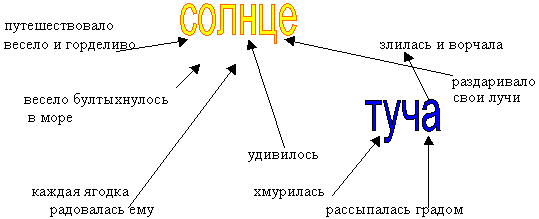 Зачитайте характеристики, выбрав нужную информацию.           ОЦЕНИ СЕБЯ            2 РЯД           Прочитайте и выберите пословицы, которые характеризуют тучу, подчеркните их синим карандашом,  солнце – красным карандашом.              Соотнесите пословицы -  «орешки» с их «ядрышками» - мыслями.            Добро век не забудется .                          не зазнавайся                Не подымай носу : споткнёшься.           меньше говори, больше делай               Жизнь дана на добрые дела.                  делай добро               Не спеши языком, торопись делом.       добро долго помнят                     3 РЯД                Показать характер героев, их настроение, используя маркер.               7. Рефлексия.          На чьей стороне симпатии автора?      А ваши?                Какой секрет счастья открыл автор каждому из вас?                СЧАСТЛИВ ТОТ, КТО УМЕЕТ ДАРИТЬ РАДОСТЬ ДРУГИМ!                                           АЗА